Permission for Off-Site Visit 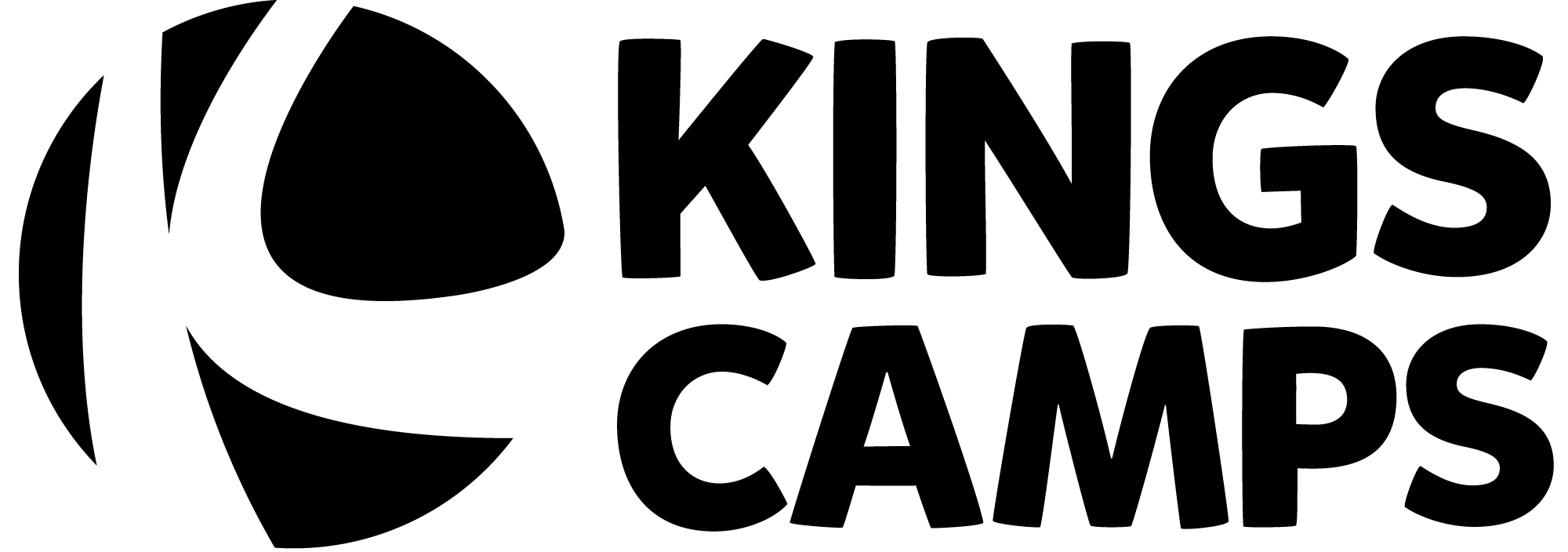 To be completed when a child is due to visit an off-site facilities during camp.Child Name____________________________ Parent\Guardian Name_______________________________Camp Venue (please circle as appropriate): Sheffield High School \ Kirkham Grammar SchoolActivity \ Visit (please tick as appropriate): Swimming at King Edwards Swimming Pool – Clarkhouse Road, Sheffield. S10 2LBSwimming at Rural Splash YMCA – Station Road, Kirkham. PR4 2HAI give my permission for my child to attend the event \ activity organized by Kings Camps in accordance to the details above. Parent\Guardian Signature_____________________________________	Date________________________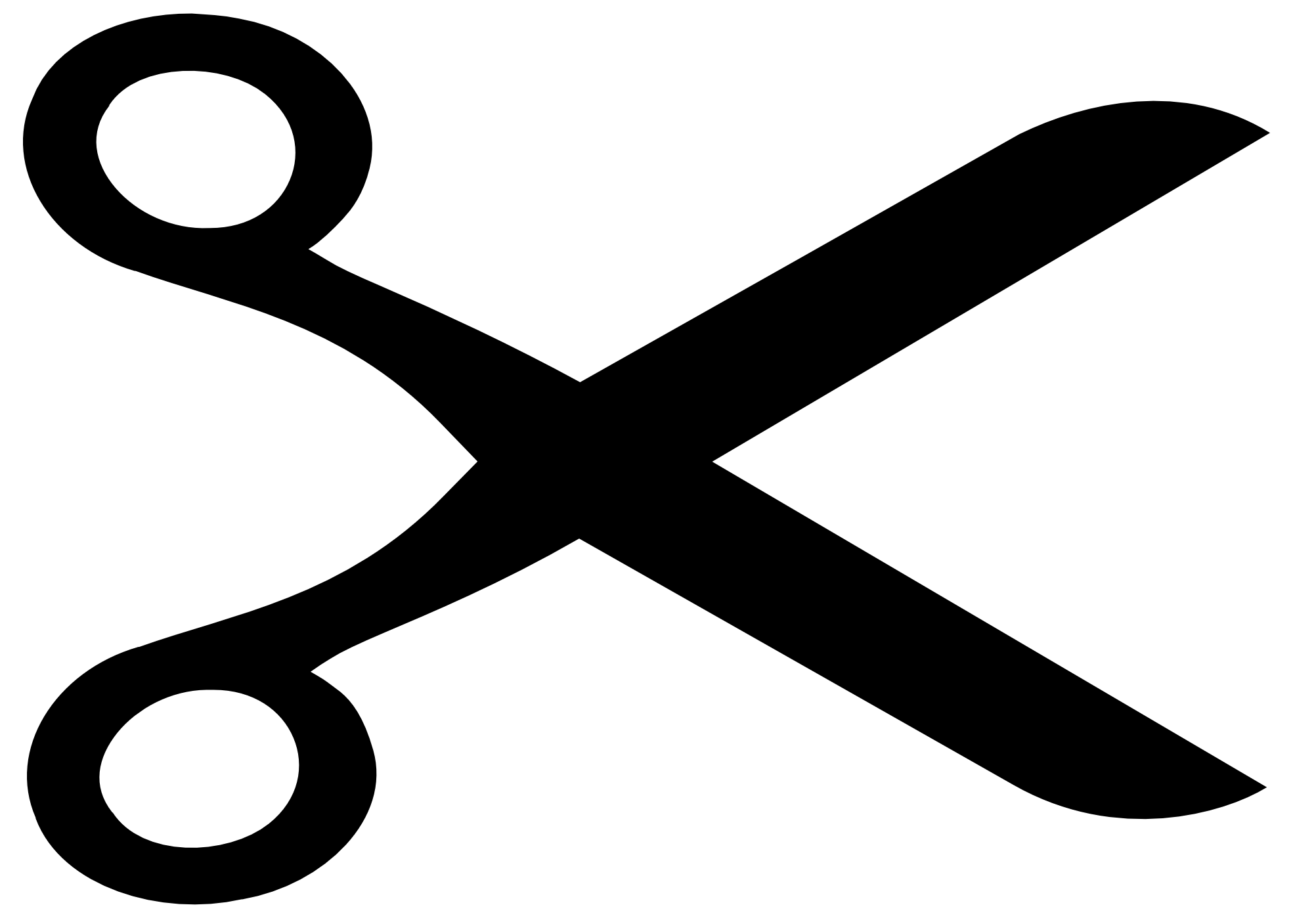 Permission for Off-Site Visit To be completed when a child is due to visit an off-site facilities during camp.Child Name____________________________ Parent\Guardian Name_______________________________Venue (please circle as appropriate): Sheffield High School \ Kirkham Grammar SchoolActivity or Visit (please tick as appropriate): Swimming at King Edwards Swimming Pool – Clarkhouse Road, Sheffield. S10 2LBSwimming at Rural Splash YMCA – Station Road, Kirkham. PR4 2HAI give my permission for my child to attend the event or activity organized by Kings Camps in accordance to the details above. Parent or Guardian Signature__________________________________	Date________________________